CHRISTIAN EDUCATION HOUR Class:		                    Teachers:Early Childhood…………………………………………………Shanna Johnson, H - Crystal ShellenbergerPrimary 	Mary Beth, H - Dessica AlbertsonMiddler) 	Jon Shellenberger & Veronika Sukupova, 	H – Doris WeaverJunior High	Evie Shellenberger & Phil MiningerSenior High	Darren Bender Beauregard & Mary                                                                                     Mininger Adult Class:  We will be reading the book "Anabaptist Essentials" by Palmer Becker over the next several weeks.  Copies are available in the libraryCall to Worship Leader:		God who created our universe, 		who acts through history to save our world,		who reveals God’s love through Jesus and through ongoing intervention in our lives,		calls us to the holy task of partnership in building God’s Kingdom.People:		Come let us draw near to worship.  Let us be transformed by our calling.Unison Prayer:	God, when things become overwhelming, when it’s easier to stay still, when doing nothing seems as if it’s the best way to do no harm, may your Spirit move.  In our worship today, stir in us to deeds of love that bring healing and hope to a hurting world.  This we pray in Jesus’ name.Amen.	PrayersPray for the people of Ecuador, the government, the church leaders, the different Mennonite congregations, that they may find peace and justice.  Pray for Syria and the thousands of Curds who flee from new aggression from Turkey.  Pray that Governments and world leaders will find ways to promote and bring peace to the people of this region.  May God show his loving mercy on all.This Week’s PersonalsHappy Birthday Emmett Shellenberger – Oct. 16Happy Birthday Darren Bender-Beauregard – Oct. 17PAOLI MENNONITE FELLOWSHIP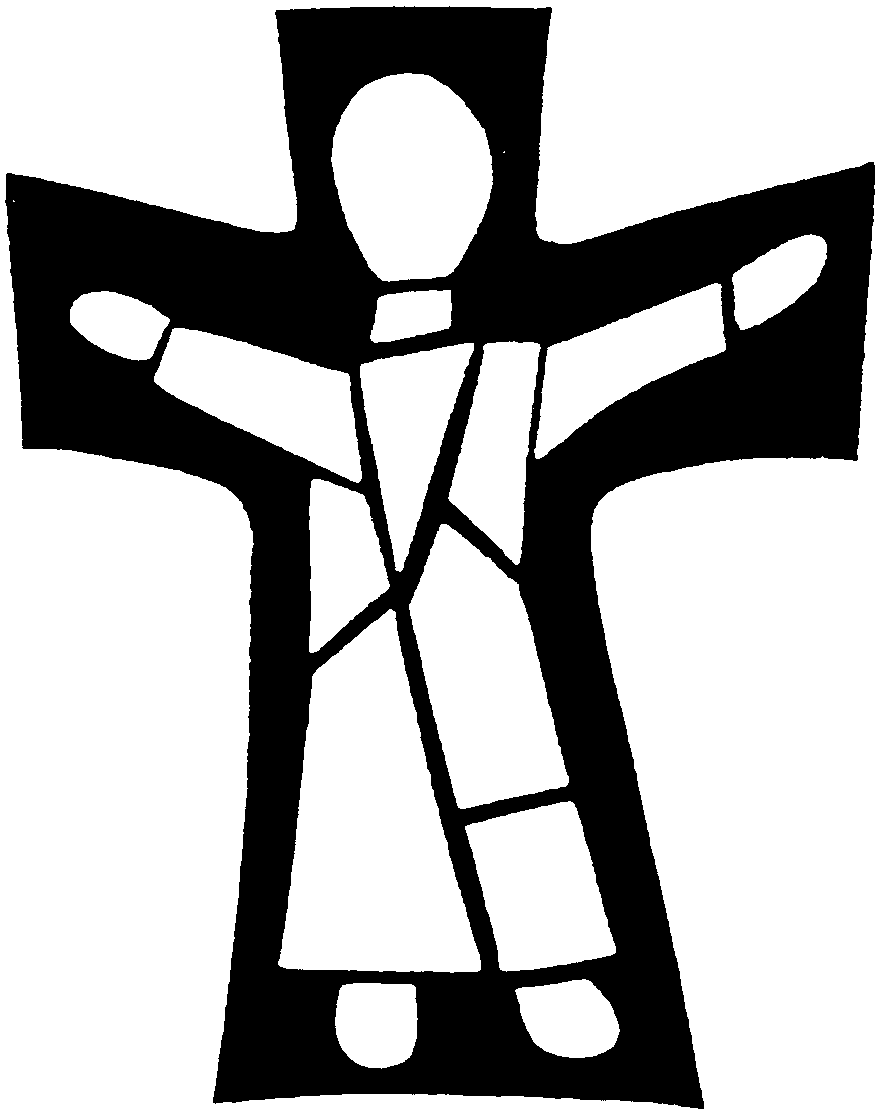 October 13, 2019We welcome all personsto worship, study and fellowship with us as we continuallyseek to be faithful disciples of Jesus.Focus: We begin a series on Vices and Virtues.  Today our focus is on Sloth/Diligence.Gathering to Worship		Song:  Longing for Light – SJ 54		Welcome and Introductions	 Call to Worship (see back of bulletin)Singing Our Faith	I’m pressing on the upward way – SJ 96	When we are tempted – SS 81	God who Touches earth with beauty – H 511Celebrating those with special days in OctoberCelebrating Shalom – Doris WeaverOpportunities for Generosity:  – Special giving for October goes to “Back to Africa”.  All $5, $1 and change in the offering, goes above our budgeted giving to the important work of Central Committee Conference.ListeningChildren’s Time – Darlene Larrison “The Ant and the Grasshopper”Scripture – relating to vice: Ecciesiastes 1: 1-11			  – relating to virtue:  Proverbs 6:6-11; Philippians 2:12-18         Meditation:  Tom Kauffman	ResponseSharing Joys/Concerns/Prayers of the PeopleAnnouncements Sending Song: When the storms of life are raging – H 558Sending Blessing: Now as we leave this place may the Holy Spirit guide us, may Jesus link his hearts with ours, may God’s love be in all we say and do.  Go in peace to love and serve the LordThanks be to God! Amen.Please store all song books underneath the chair and clean off the tables before leaving.  Thank you!PASTOR-ELDER TEAMDarren Bender-Beauregard, Pastor of Youth Formation	723-5259Doris Weaver						723-2841Deb Giles						865-5480Stori Sullivan 						865-0445Phil Mininger						278-4741Crystal Shellenberger 					723-2035TRANSITIONAL PASTOR: Tom Kauffman				419-343-4363Email: tomk.transitionalpastor.pmf@gmail.comSHORT TERM COORDINATORS: Evie & Wally Shellenberger	H: 723-3925 C: 812-653-9703Evie’s office hours: Tues. & Thur. 8am – 12 pmSECRETARY: 	Deb Giles; office hours – Wed. and Fri. 9:00 am – 12 noon.CHURCH OFFICE:  Phone: 812-723-2414, email: mennos.paoli@gmail.com, Address: 2589 N C R 100 W. Paoli IN. 47454.OUR COVENANTIn covenanting together, we affirm that Jesus Christ is Lord.  We gratefully acknowledge him as our Lord and accept his teaching as the way to live.  We recognize the importance of:Regular Bible study, worship with others, and prayer as a vital part of our Christian life.Taking each other seriously, contributing our gifts and caring for one another in love to strengthen the Christian body.Living and sharing the Good News as Christ has taught us and as the Holy Spirit enables.TODAYToday begins the first Sunday of focusing on the "Seven Sins/Seven Virtues" These sins are a grouping or classification of vices within Christian teachings. Often these sins are thought to be abuses or excessive versions of one’s natural passions. This worship series will explore these sins as a disorientation of love. The seven cardinal sins usually stand in contrast to the seven holy virtues. And so the seven holy virtues will be explored as the right orientation of our love. We won't be able to cover all 7 this fall but will address most of them. We have asked persons to speak on one of these pairs each Sunday. Adult Ed.: We are studying chapter 3, Jesus is Lord.   NEXT SUNDAYSusan Classen will be speaking on the theme of Envy/Contentment.THIS WEEKWed. Oct. 16, Small GroupsUP COMINGWed. Oct. 23, Large Group Mtg.  Meal: 6:00 p.m., meeting 6:30 p.m.Sun. Oct. 27 Mentor/Mentee Pumpkin Carving. Following Sunday School there will be a meal and then carving.  Wed. Oct 30, ELF night.  Zach Giles will present a program from his experiences at PEACE CAMP this past Summer.  Meal will be provided.  The Lost River Market and Deli invites you to support our locally owned food cooperative through purchasing tickets for the annual fundraiser at Wilstem Ranch, 7 p.m. Saturday Oct. 26.  See the LRM&D website.ANNOUNCEMENTSOrange County Habitat for Humanity says “Thank You!” for the PMF work party two weeks ago who installed the windows and proch for the Simpson Partner Family in French Lick.  Contribution through PMF for building materials are still being accepted.  Thank you.Introducing PeaceMail from Mennonite Church USA! PeaceMail will deliver all of MC USA's news and blogs in one weekly e-newsletter. Those who have been subscribed to the news and Menno Snapshots emails will begin receiving this in their place. Subscribe at mennoniteusa.org/PeaceMailSubscribe.Voluteer with SWAP:  Sharing With Appalachian People (SWAP) is a program of MCC Great Lakes, addressing multiple challenges of low-income families in Appalachia, including home repair and personal need. Groups of all ages are an essential component of SWAP's ministry and can now sign up for 2020. Please consider forming a group, large or small, to come and experience a week at one of the locations in West Virginia or Kentucky. For more information go to https://mcc.org/get-involved/serve/volunteer/swap  or call Angela Maggard at 606-633-5065.Ethiopia Sets a Tree-planting RecordMeserete Kristos College, an Anabaptist university in Ethiopia, brought out 1,000 people to plant trees on July 29. This was part of a nationwide effort that put an estimated 350 million saplings in the ground in one day. The Ethiopian Government's Green Legacy Tree Planting program aims to plant over four billion more trees to address famines and climate change.TODAY Oct 13, 2019 (worship at 9:30 am) TODAY Oct 13, 2019 (worship at 9:30 am) TODAY Oct 13, 2019 (worship at 9:30 am) TODAY Oct 13, 2019 (worship at 9:30 am) TODAY Oct 13, 2019 (worship at 9:30 am) TODAY Oct 13, 2019 (worship at 9:30 am) NEXT SUNDAY Oct. 20, 2019, (worship at 9:30 am)NEXT SUNDAY Oct. 20, 2019, (worship at 9:30 am)NEXT SUNDAY Oct. 20, 2019, (worship at 9:30 am)NEXT SUNDAY Oct. 20, 2019, (worship at 9:30 am)NEXT SUNDAY Oct. 20, 2019, (worship at 9:30 am)NEXT SUNDAY Oct. 20, 2019, (worship at 9:30 am)NEXT SUNDAY Oct. 20, 2019, (worship at 9:30 am)Vices and VirtuesVices and VirtuesVices and VirtuesVices and VirtuesVices and VirtuesVices and VirtuesVices and VirtuesVices and VirtuesVices and VirtuesVices and VirtuesVices and VirtuesVices and VirtuesVices and VirtuesWorship Leader:Worship Leader:Worship Leader:Worship Leader:Worship Leader:Ted LarrisonWorship Leader: Worship Leader: Worship Leader: Worship Leader: Worship Leader: Tom KauffmanMusic Leader:Music Leader:Music Leader:Music Leader:Marlene BeachyMarlene BeachyMusic Leader:Music Leader:Music Leader:Music Leader:Keith GibbonsKeith GibbonsMeditation:  Meditation:  Meditation:  Tom KauffmanTom KauffmanTom KauffmanMeditation:Meditation:Meditation:Susan ClassenSusan ClassenSusan ClassenGreeters:Greeters:Dave & Marlene BeachyDave & Marlene BeachyDave & Marlene BeachyDave & Marlene BeachyGreeters:Greeters:Mica BeauregardMica BeauregardMica BeauregardMica BeauregardNursery:Nursery:Milton Borntrager/Crystal ShellenbergerMilton Borntrager/Crystal ShellenbergerMilton Borntrager/Crystal ShellenbergerMilton Borntrager/Crystal ShellenbergerNursery:  Nursery:  Dessica Albertson/Jon ShellenbergerDessica Albertson/Jon ShellenbergerDessica Albertson/Jon ShellenbergerDessica Albertson/Jon ShellenbergerA.V.:A.V.: